En fait, vous cumulez des journées de maladie monnayables uniquement pendant le congé de maternité de 21 semaines. Si vous avez droit à ce paiement, il vous sera versé sur la dernière période de paie de l’année scolaire qui comprend deux semaines.Il faut savoir qu’il y a une limite de montant qu’il est possible de gagner de façon concourante aux prestations du RQAP avant qu’elles soient réduites. Pour éviter ces déductions, il peut être préférable de suspendre vos prestations du RQAP pour ces deux semaines.Deux options s’offrent à vous :Suspendre auprès du RQAP les deux semaines de la dernière période de paie.OuDéclarer les sommes reçues auprès du RQAP de la manière suivante : 50 % du montant pour chacune des 2 semaines.Pour le Centre de services scolaire du Fleuve-et-des-Lacs, si vous recevez un versement, vous devrez le déclarer pour chacune des semaines comprises dans cette période de paie, soit 50 % pour la semaine du 11 au 17 juin et 50 % pour celle du 18 au 24 juin 2023.Pour le Centre de services scolaire de Kamouraska-Rivière-du-Loup, si vous recevez un versement, vous devrez le déclarer pour chacune des semaines comprises dans cette période de paie, soit 50 % la semaine du 18 au 24 juin et 50 % pour celle du 25 juin au 1er juillet 2023.À noter que l’ajustement 10 mois n’est pas considéré comme un revenu concomitant, alors vous n’avez pas à déclarer ces sommes auprès du RQAP.Pour toute information supplémentaire, n’hésitez pas à me contacter.Mes cordiales salutations,Marcella DubéConseillère en relations du travail Syndicat de l'enseignement du Grand-Portage (CSQ)marcella.dube@segp.ca418 862-8544, poste 229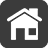 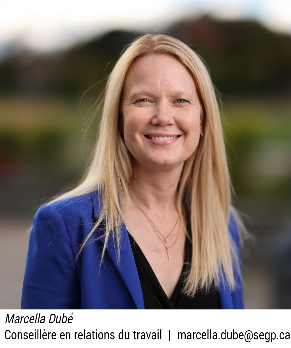 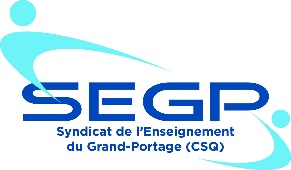 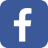 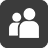 